     Администрация сельского поселения Ленинский сельсовет Липецкого муниципального района просит Вас  в разделе «Нормативно-правовые акты» в подразделе «Решения» разместить Решение Совета депутатов сельского поселения Ленинский сельсовет Липецкого муниципального района Липецкой области от 19.11.2015г. № 24    О внесении изменений в бюджет сельского поселения Ленинский  сельсовет Липецкого муниципального района Липецкой области Российской Федерации на 2015 год и плановый период 2016-2017 годы (прилагается).Личный идентификационный номер - 183789С уважением,зам. главы администрации                                                                                  Н.И. Неклюдова  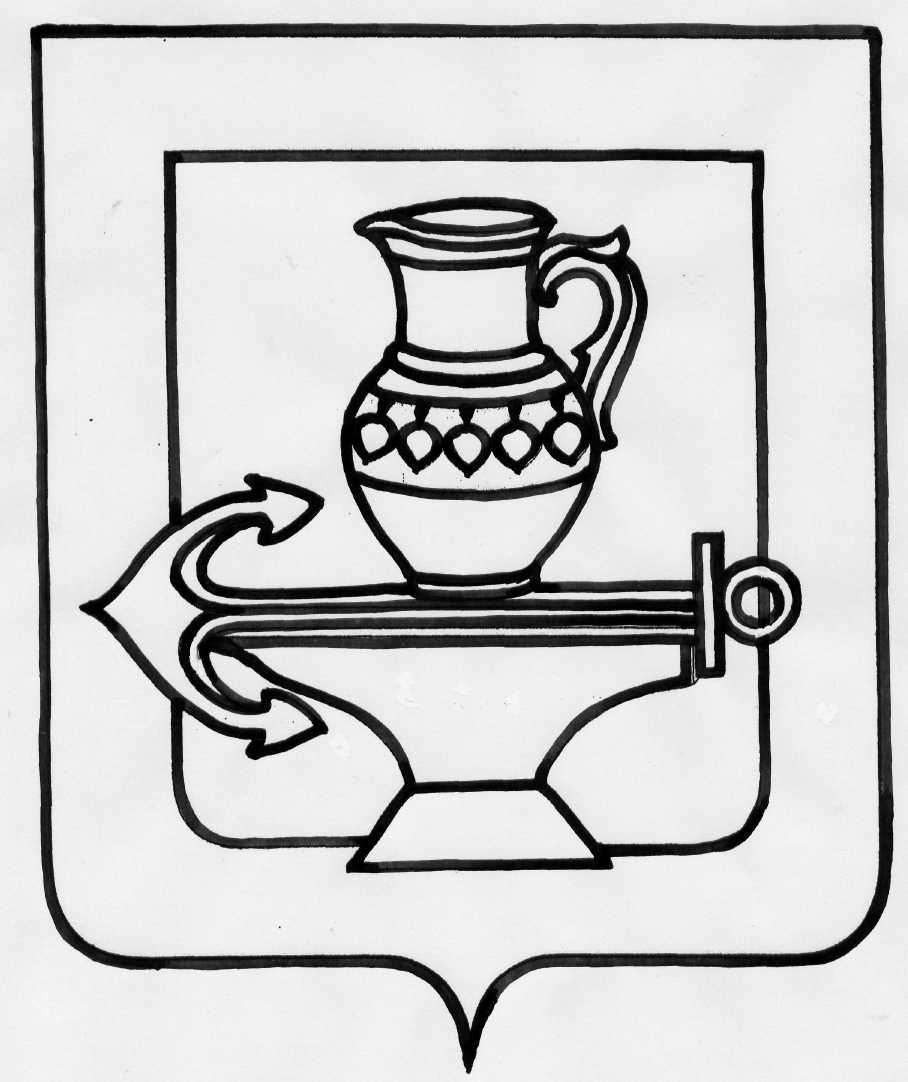                                                Совет депутатов сельского поселения                                                              Ленинский сельсоветЛипецкого муниципального района Липецкой областиРоссийской Федерации                                                       Четвертая сессия пятого созыва	                  Решение        19.11.2015 г                                            с. Троицкое                                                    № 24О внесении изменений в бюджет сельского поселения Ленинский сельсовет Липецкого муниципального района Липецкой областиРоссийской Федерации на 2015 год и плановый период 2016-2017 годыРассмотрев представленные администрацией сельского поселения Ленинский сельсовет изменения в «Бюджет сельского поселения Ленинский сельсовет Липецкого муниципального района Липецкой области РФ на 2015 год и плановый период 2016-2017 гг.», руководствуясь Уставом сельского поселения Ленинский сельсовет Липецкого муниципального района, «Положением о бюджетном процессе сельского поселения Ленинский сельсовет», учитывая решения постоянных депутатских комиссий Совет депутатов сельского поселения Ленинский сельсоветРЕШИЛ:   1. Принять изменения в бюджет сельского поселения Ленинский сельсовет Липецкого муниципального района Липецкой области РФ на 2015 год и плановый период 2016-2017гг. (прилагаются).   2. Направить указанный нормативный правовой акт главе сельского поселения для подписания и обнародования.                                              3. Настоящее решение вступает в силу со дня его обнародования.Председатель Совета депутатов сельскогопоселения Ленинский сельсовет                                                                              И.И. Жуков                                                                                    Приложение                                                                                              к решению Совета депутатов сельского поселения                                                                                 Ленинский сельсовет Липецкого муниципального района                                                                                            Липецкой области  № 24 от 19.11.2015г.                                      Измененияв « Бюджет  сельского поселения Ленинский сельсовет Липецкого муниципального района Российской Федерации на 2015 год и на плановый период 2016-2017 годов »1. Внести изменения  в Бюджет сельского поселения Ленинский сельсовет Липецкого муниципального района Липецкой  области Российской Федерации на 2015 год и плановый период 2016 -2017 годы, принятый решение Совета депутатов сельского поселения Ленинский сельсовет от 18.12.2014 г № 217 следующие изменения:1.1. В приложении № 7 «Распределение расходов сельского поселения Ленинский сельсовет на 2015 год по разделам и подразделам функциональной классификации расходов  Бюджетов  Р.Ф.» в строке «Общегосударственные вопросы » в графе «сумма» 8746,7 тыс. руб. заменить цифрами 8846,7 тыс. руб.  ( приложение в новой редакции прилагается).    1.2. В приложении № 9 « Ведомственная структура расходов бюджета сельского поселения Ленинский  сельсовет  на 2015 год » в строке «Общегосударственные вопросы » в графе «сумма»  8746,7 тыс. руб., заменить цифрами 8846,7 тыс. руб. ( приложение в новой редакции прилагается).                     1.3. В приложении № 11 « Распределение расходов бюджета сельского поселения Ленинский сельсовет на 2015 год по разделам и подразделам, целевым статьям , группам и подгруппам видов расходов классификации расходов бюджетов РФ» », в строке «Общегосударственные вопросы » в графе «сумма» 8746,7 тыс. руб. заменить цифрами 8846,7 тыс. руб.  (приложение в новой редакции) .      Глава сельского поселения   Ленинский сельсовет                                                                                                      И.И. Жуков\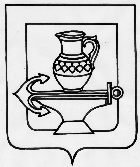 АДМИНИСТРАЦИЯ СЕЛЬСКОГО ПОСЕЛЕНИЯЛЕНИНСКИЙ  СЕЛЬСОВЕТЛИПЕЦКОГО МУНИЦИПАЛЬНОГО РАЙОНАЛИПЕЦКОЙ ОБЛАСТИ398530 Липецкая область Липецкий районс. Троицкое, ул. Гагарина , д.68тел. факс 75-97-39__________________№_________Н а №______________________Приложение 7Распределение расходов бюджета  сельского поселения Ленинский сельсовет Липецкого муниципального района Липецкой области Российской Федерации  на 2015 год по разделам и подразделам функциональной классификации расходов бюджетов Российской ФедерацииРаспределение расходов бюджета  сельского поселения Ленинский сельсовет Липецкого муниципального района Липецкой области Российской Федерации  на 2015 год по разделам и подразделам функциональной классификации расходов бюджетов Российской ФедерацииРаспределение расходов бюджета  сельского поселения Ленинский сельсовет Липецкого муниципального района Липецкой области Российской Федерации  на 2015 год по разделам и подразделам функциональной классификации расходов бюджетов Российской ФедерацииРаспределение расходов бюджета  сельского поселения Ленинский сельсовет Липецкого муниципального района Липецкой области Российской Федерации  на 2015 год по разделам и подразделам функциональной классификации расходов бюджетов Российской ФедерацииНаименованиеРазделПодразделСумма на 2015год, руб.Всего25 105 900Общегосударственные вопросы018 846 700Функционирование высшего должностного лица субъекта Российской Федерации и муниципального образования" подлежат отражению расходы на содержание президентов республик в составе Российской Федерации, глав администраций субъектов Российской Федерации и органов местного самоуправления, а также аппаратов указанных должностных лиц0102728 200Функционирование Правительства Российской Федерации, высших исполнительных органов государственной власти субъектов Российской Федерации, местных администраций 01044 042 700Расходы на проведение выборов0107300 000Обеспечение деятельности финансовых, налоговых и таможенных органов и органов финансового (финансово-бюджетного) надзора0106127 400Резервные фонды0111400 000Другие общегосударственные вопросы01133 248 400Национальная оборона02152 600Мобилизация и вневойсковая подготовка0203152 600Национальная безопасность и правоохранительная деятельность03164 480Обеспечение пожарной безопасности0310164 480другие вопросы в области национальной экономике164 480Жилищно-коммунальное хозяйство058 264 120Благоустройство05038 264 120Культура, кинематография 087 120 000Культура08017 120 000Социальная политика10258 000Пенсионное обеспечение1001258 000Физическая культура1101300 000Физическая культура1101300 000Условно утвержденные расходы99990Условно утвержденные расходы99990 Ведомственная структура расходов бюджета сельского поселения Ленинский сельсовет Липецкого муниципального района Липецкой области Российской Федерации  на 2015 год Ведомственная структура расходов бюджета сельского поселения Ленинский сельсовет Липецкого муниципального района Липецкой области Российской Федерации  на 2015 год Ведомственная структура расходов бюджета сельского поселения Ленинский сельсовет Липецкого муниципального района Липецкой области Российской Федерации  на 2015 год Ведомственная структура расходов бюджета сельского поселения Ленинский сельсовет Липецкого муниципального района Липецкой области Российской Федерации  на 2015 год Ведомственная структура расходов бюджета сельского поселения Ленинский сельсовет Липецкого муниципального района Липецкой области Российской Федерации  на 2015 год Ведомственная структура расходов бюджета сельского поселения Ленинский сельсовет Липецкого муниципального района Липецкой области Российской Федерации  на 2015 год Ведомственная структура расходов бюджета сельского поселения Ленинский сельсовет Липецкого муниципального района Липецкой области Российской Федерации  на 2015 год Ведомственная структура расходов бюджета сельского поселения Ленинский сельсовет Липецкого муниципального района Липецкой области Российской Федерации  на 2015 год Ведомственная структура расходов бюджета сельского поселения Ленинский сельсовет Липецкого муниципального района Липецкой области Российской Федерации  на 2015 год Ведомственная структура расходов бюджета сельского поселения Ленинский сельсовет Липецкого муниципального района Липецкой области Российской Федерации  на 2015 год Ведомственная структура расходов бюджета сельского поселения Ленинский сельсовет Липецкого муниципального района Липецкой области Российской Федерации  на 2015 годНаименованиеНаименованиеГлавный распорядительГлавный распорядительГлавный распорядительРазделРазделПодразделПодразделЦелевая статьяВид расходовСумма руб.112223344567Администрация сельского поселения Ленинский сельсовет Липецкого муниципального района Липецкой области Российской ФедерацииАдминистрация сельского поселения Ленинский сельсовет Липецкого муниципального района Липецкой области Российской Федерации91191191125 105 900Общегосударственные вопросыОбщегосударственные вопросы91191191101018 846 700Муниципальная  программа "Устойчивое развитие сельского поселения Ленинский сельсовет Липецкого муниципального района на 2014-2020 годы"Муниципальная  программа "Устойчивое развитие сельского поселения Ленинский сельсовет Липецкого муниципального района на 2014-2020 годы"911911911010102020100000728 200Подпрограмма "Создание системы эффективного муниципального управления в Ленинском сельском поселении на 2014-2020г.г."муниципальной программы "Устойчивое развитие сельского поселения Ленинский  сельсовет Липецкого муниципального района на 2014-2020 годы"Подпрограмма "Создание системы эффективного муниципального управления в Ленинском сельском поселении на 2014-2020г.г."муниципальной программы "Устойчивое развитие сельского поселения Ленинский  сельсовет Липецкого муниципального района на 2014-2020 годы"911911911010102020140000728 200Расходы на заработную плату главы в рамках "Подпрограммы "Создание системы эффективного муниципального управления в Ленинском сельском поселении на 2014-020г.г."муниципальной программы "Устойчивое развитие сельского поселения Ленинский сельсовет Липецкого муниципального района на 2014-2020 годы"Расходы на заработную плату главы в рамках "Подпрограммы "Создание системы эффективного муниципального управления в Ленинском сельском поселении на 2014-020г.г."муниципальной программы "Устойчивое развитие сельского поселения Ленинский сельсовет Липецкого муниципального района на 2014-2020 годы"911911911010102020140211693 200Расходы на выплаты персоналу в целях обеспечения
выполнения функций государственными (муниципальными)
органами, казенными учреждениями, органами управления
государственными внебюджетными фондамиРасходы на выплаты персоналу в целях обеспечения
выполнения функций государственными (муниципальными)
органами, казенными учреждениями, органами управления
государственными внебюджетными фондами911911911010102020140211100693 200Расходы на содержание главы в рамках "Подпрограммы "Создание системы эффективного муниципального управления в Ленинском сельском поселении на 2014-020г.г."муниципальной программы "Устойчивое развитие сельского поселения Ленинский сельсовет Липецкого муниципального района на 2014-2020 годы"Расходы на содержание главы в рамках "Подпрограммы "Создание системы эффективного муниципального управления в Ленинском сельском поселении на 2014-020г.г."муниципальной программы "Устойчивое развитие сельского поселения Ленинский сельсовет Липецкого муниципального района на 2014-2020 годы"91191191101010202014021235 000Расходы на выплаты персоналу в целях обеспечения
выполнения функций государственными (муниципальными)
органами, казенными учреждениями, органами управления
государственными внебюджетными фондамиРасходы на выплаты персоналу в целях обеспечения
выполнения функций государственными (муниципальными)
органами, казенными учреждениями, органами управления
государственными внебюджетными фондами91191191101010202014021210035 000Муниципальная  программа"Устойчивое развитие сельского поселения Ленинский сельсовет Липецкого муниципального района на 2014-2020 годы"Муниципальная  программа"Устойчивое развитие сельского поселения Ленинский сельсовет Липецкого муниципального района на 2014-2020 годы"9119119110101040401000004 042 700Подпрограмма "Создание системы эффективного муниципального управления в Ленинском  сельском поселении на 2014-2020г.г."муниципальной программы "Устойчивое развитие сельского поселения Ленинский сельсовет Липецкого муниципального района на 2014-2020 годы"Подпрограмма "Создание системы эффективного муниципального управления в Ленинском  сельском поселении на 2014-2020г.г."муниципальной программы "Устойчивое развитие сельского поселения Ленинский сельсовет Липецкого муниципального района на 2014-2020 годы"9119119110101040401400004 042 700Расходы на заработную плату аппарата управления в рамках "Подпрограммы "Создание системы эффективного муниципального управления в Ленинском  сельском поселении на 2014-020г.г." муниципальной программы "Устойчивое развитие сельского поселения Ленинский сельсовет Липецкого муниципального района на 2014-2020 годы"Расходы на заработную плату аппарата управления в рамках "Подпрограммы "Создание системы эффективного муниципального управления в Ленинском  сельском поселении на 2014-020г.г." муниципальной программы "Устойчивое развитие сельского поселения Ленинский сельсовет Липецкого муниципального района на 2014-2020 годы"9119119110101040401403113 265 000Расходы на выплаты персоналу в целях обеспечения
выполнения функций государственными (муниципальными)
органами, казенными учреждениями, органами управления
государственными внебюджетными фондамиРасходы на выплаты персоналу в целях обеспечения
выполнения функций государственными (муниципальными)
органами, казенными учреждениями, органами управления
государственными внебюджетными фондами9119119110101040401403111003 265 000Расходы на содержание аппарата управления в рамках "Подпрограммы "Создание системы эффективного муниципального управления в Ленинском  сельском поселении на 2014-020г.г." муниципальной программы "Устойчивое развитие сельского поселения Ленинский сельсовет Липецкого муниципального района на 2014-2020 годы"Расходы на содержание аппарата управления в рамках "Подпрограммы "Создание системы эффективного муниципального управления в Ленинском  сельском поселении на 2014-020г.г." муниципальной программы "Устойчивое развитие сельского поселения Ленинский сельсовет Липецкого муниципального района на 2014-2020 годы"91191191101010404001431210076 000Закупка товаров, работ и услуг для государственных
(муниципальных) нуждЗакупка товаров, работ и услуг для государственных
(муниципальных) нужд911911911010104040014312200701 700Муниципальная  программа"Устойчивое развитие сельского поселения Ленинский сельсовет Липецкого муниципального района на 2014-2020 годы"Муниципальная  программа"Устойчивое развитие сельского поселения Ленинский сельсовет Липецкого муниципального района на 2014-2020 годы"911911911010106060140000127 400Подпрограмма "Создание системы эффективного муниципального управления в Ленинском  сельском поселении на 2014-2020г.г."муниципальной программы "Устойчивое развитие сельского поселения Ленинский сельсовет Липецкого муниципального района на 2014-2020 годы"Подпрограмма "Создание системы эффективного муниципального управления в Ленинском  сельском поселении на 2014-2020г.г."муниципальной программы "Устойчивое развитие сельского поселения Ленинский сельсовет Липецкого муниципального района на 2014-2020 годы"91191191101010606014403279 300Передача полномочий по отделу финансов в рамках "Подпрограммы "Создание системы эффективного муниципального управления в Ленинском  сельском поселении на 2014-020г.г."муниципальной программы "Устойчивое развитие сельского поселения Ленинской сельсовет Липецкого муниципального района на 2014-2020 годы"Передача полномочий по отделу финансов в рамках "Подпрограммы "Создание системы эффективного муниципального управления в Ленинском  сельском поселении на 2014-020г.г."муниципальной программы "Устойчивое развитие сельского поселения Ленинской сельсовет Липецкого муниципального района на 2014-2020 годы"91191191101010606014403279 300Межбюджетные трансфертыМежбюджетные трансферты91191191101010606014403250079 300Подпрограмма "Создание системы эффективного муниципального управления в Ленинском  сельском поселении на 2014-2020г.г."муниципальной программы "Устойчивое развитие сельского поселения Ленинский сельсовет Липецкого муниципального района на 2014-2020 годы"Подпрограмма "Создание системы эффективного муниципального управления в Ленинском  сельском поселении на 2014-2020г.г."муниципальной программы "Устойчивое развитие сельского поселения Ленинский сельсовет Липецкого муниципального района на 2014-2020 годы"91191191101010606014403348 100Передача полномочий по КСК в рамках "Подпрограммы "Создание системы эффективного муниципального управления в Ленинском  сельском поселении на 2014-020г.г."муниципальной программы "Устойчивое развитие сельского поселения Ленинский сельсовет Липецкого муниципального района на 2014-2020 годы"(Межбюджетные трансферты бюджетам муниципальных районов из бюджетов поселений и межбюджетные трансферты бюджетам поселений из бюджетов муниципальных районов,  на осуществление части полномочий по решению вопросов местного значения в соответствии с заключенными соглашениями)Передача полномочий по КСК в рамках "Подпрограммы "Создание системы эффективного муниципального управления в Ленинском  сельском поселении на 2014-020г.г."муниципальной программы "Устойчивое развитие сельского поселения Ленинский сельсовет Липецкого муниципального района на 2014-2020 годы"(Межбюджетные трансферты бюджетам муниципальных районов из бюджетов поселений и межбюджетные трансферты бюджетам поселений из бюджетов муниципальных районов,  на осуществление части полномочий по решению вопросов местного значения в соответствии с заключенными соглашениями)91191191101010606014403348 100Мебюджетные трансфертыМебюджетные трансферты91191191101010606014403350048 100Обеспечение проведения выборов и референдумовОбеспечение проведения выборов и референдумов91191191101010707300 000Обеспечение проведения выборов и референдумовОбеспечение проведения выборов и референдумов911911911010107079990000300 000Проведение выборов главы муниципального образованияПроведение выборов главы муниципального образования911911911010107079990991300 000Закупка товаров, работ и услуг для государственных
(муниципальных) нуждЗакупка товаров, работ и услуг для государственных
(муниципальных) нужд911911911010107079990991200300 000Резервные фондыРезервные фонды91191191101011111400 000Резервные фондыРезервные фонды911911911010111110700000400 000Резервные фонды местных администрацийРезервные фонды местных администраций911911911010111110700500400 000Иные бюджетные ассигнованияИные бюджетные ассигнования911911911010111110700500400 000Резервные средстваРезервные средства911911911010111110700500400 000Муниципальная  программа"Устойчивое развитие сельского поселения Ленинский сельсовет Липецкого муниципального района на 2014-2020 годы"Муниципальная  программа"Устойчивое развитие сельского поселения Ленинский сельсовет Липецкого муниципального района на 2014-2020 годы"9119119110101131301000003 248 400Подпрограмма "Создание системы эффективного муниципального управления в Ленинском сельском поселении на 2014-020г.г."муниципальной программы "Устойчивое развитие сельского поселения Ленинский сельсовет Липецкого муниципального района на 2014-2020 годы"Подпрограмма "Создание системы эффективного муниципального управления в Ленинском сельском поселении на 2014-020г.г."муниципальной программы "Устойчивое развитие сельского поселения Ленинский сельсовет Липецкого муниципального района на 2014-2020 годы"9119119110101131301400003 248 400Повышение квалификации муниципальных служащих в рамках подпрограммы"Создание системы эффективного муниципального управления в Ленинском  сельском поселении на 2014-2020г.г."муниципальной программы "Устойчивое развитие сельского поселения  Ленинский сельсовет Липецкого муниципального района на 2014-2020 годы" Повышение квалификации муниципальных служащих в рамках подпрограммы"Создание системы эффективного муниципального управления в Ленинском  сельском поселении на 2014-2020г.г."муниципальной программы "Устойчивое развитие сельского поселения  Ленинский сельсовет Липецкого муниципального района на 2014-2020 годы" 911911911010113130144011100 000Закупка товаров, работ и услуг для государственных
(муниципальных) нуждЗакупка товаров, работ и услуг для государственных
(муниципальных) нужд911911911010113130144011200100 000Совершенствование системы управления муниципальным имуществом и земельными участками сельского поселения рамках подпрограммы"Создание системы эффективного муниципального управления в Ленинском  сельском поселении на 2014-2020г.г."муниципальной программы "Устойчивое развитие сельского поселения Ленинский сельсовет Липецкого муниципального района на 2014-2020 годы" Совершенствование системы управления муниципальным имуществом и земельными участками сельского поселения рамках подпрограммы"Создание системы эффективного муниципального управления в Ленинском  сельском поселении на 2014-2020г.г."муниципальной программы "Устойчивое развитие сельского поселения Ленинский сельсовет Липецкого муниципального района на 2014-2020 годы" 911911911010113130144012100 000Закупка товаров, работ и услуг для государственных
(муниципальных) нуждЗакупка товаров, работ и услуг для государственных
(муниципальных) нужд911911911010113130144012200100 000Похозяйственный учет в рамках подпрограммы"Создание системы эффективного муниципального управления в Ленинском  сельском поселении на 2014-2020г.г."муниципальной программы "Устойчивое развитие сельского поселения  Ленинский сельсовет Липецкого муниципального района на 2014-2020 годы" Похозяйственный учет в рамках подпрограммы"Создание системы эффективного муниципального управления в Ленинском  сельском поселении на 2014-2020г.г."муниципальной программы "Устойчивое развитие сельского поселения  Ленинский сельсовет Липецкого муниципального района на 2014-2020 годы" 911911911010113130144013100 000Закупка товаров, работ и услуг для государственных
(муниципальных) нуждЗакупка товаров, работ и услуг для государственных
(муниципальных) нужд911911911010113130144013200100 000Информационно-правовое обеспечение в рамках подпрограммы"Создание системы эффективного муниципального управления в Ленинском  сельском поселении на 2014-2020г.г."муниципальной программы "Устойчивое развитие сельского поселения  Ленинский сельсовет Липецкого муниципального района на 2014-2020 годы" Информационно-правовое обеспечение в рамках подпрограммы"Создание системы эффективного муниципального управления в Ленинском  сельском поселении на 2014-2020г.г."муниципальной программы "Устойчивое развитие сельского поселения  Ленинский сельсовет Липецкого муниципального района на 2014-2020 годы" 911911911010113130144014348 400Закупка товаров, работ и услуг для государственных
(муниципальных) нуждЗакупка товаров, работ и услуг для государственных
(муниципальных) нужд911911911010113130144014200348 400Другие общегосударственные вопросы в рамках подпрограммы "Создание системы эффективного управления в сельском поселении на 2014-2020гг, муниципальной программы "Устойчивое развитие сельского поселения Липецкого муниципального района на 2014-2020годы"Другие общегосударственные вопросы в рамках подпрограммы "Создание системы эффективного управления в сельском поселении на 2014-2020гг, муниципальной программы "Устойчивое развитие сельского поселения Липецкого муниципального района на 2014-2020годы"9119119110101131301440312002 600 000Закупка товаров, работ и услуг для государственных
(муниципальных) нуждЗакупка товаров, работ и услуг для государственных
(муниципальных) нужд9119119110101131301440312002 600 000Национальная оборонаНациональная оборона9119119110202152 600Мобилизация и вневойсковая подготовкаМобилизация и вневойсковая подготовка91191191102020303152 600Руководство и управление в сфере установленных функцийРуководство и управление в сфере установленных функций911911911020203039990000152 600Осуществление полномочий по первичному воинскому учету, на территориях, где отсутствуют военные комиссариаты по непрограмному направлению расходов в рамках непрограмных расходовОсуществление полномочий по первичному воинскому учету, на территориях, где отсутствуют военные комиссариаты по непрограмному направлению расходов в рамках непрограмных расходов911911911020203039995118152 600Расходы на выплаты персоналу в целях обеспечения
выполнения функций государственными (муниципальными)
органами, казенными учреждениями, органами управления
государственными внебюджетными фондамиРасходы на выплаты персоналу в целях обеспечения
выполнения функций государственными (муниципальными)
органами, казенными учреждениями, органами управления
государственными внебюджетными фондами911911911020203039995118100131 400Закупка товаров, работ и услуг для государственных
(муниципальных) нуждЗакупка товаров, работ и услуг для государственных
(муниципальных) нужд91191191102020303999511820021 200Национальная безопасность и правоохранительная деятельностьНациональная безопасность и правоохранительная деятельность9119119110303164 480Обеспечение пожарной безопасностиОбеспечение пожарной безопасности91191191103031010164 480Муниципальная  программа "Устойчивое развитие сельского поселения  Ленинский сельсовет Липецкого муниципального района на 2014-2020 годы"Муниципальная  программа "Устойчивое развитие сельского поселения  Ленинский сельсовет Липецкого муниципального района на 2014-2020 годы"911911911030310100100000164 480Подпрограмма "Обеспечение безопасности человека на территории Ленинского сельского поселения в 2014-020г.г."муниципальной программы "Устойчивое развитие сельского поселения Ленинский сельсовет Липецкого муниципального района на 2014-2020 годы"Подпрограмма "Обеспечение безопасности человека на территории Ленинского сельского поселения в 2014-020г.г."муниципальной программы "Устойчивое развитие сельского поселения Ленинский сельсовет Липецкого муниципального района на 2014-2020 годы"911911911030310100130000164 480Пожарная безопасность на территории сельского поселения Ленинский сельсовет в рамках подпрограммы  "Обеспечение безопасности человека на территории Ленинского сельского поселения в 2014-2020г.г."муниципальной программы "Устойчивое развитие сельского поселения  Ленинский сельсовет Липецкого муниципального района на 2014-2020 годы" Пожарная безопасность на территории сельского поселения Ленинский сельсовет в рамках подпрограммы  "Обеспечение безопасности человека на территории Ленинского сельского поселения в 2014-2020г.г."муниципальной программы "Устойчивое развитие сельского поселения  Ленинский сельсовет Липецкого муниципального района на 2014-2020 годы" 911911911030310100134010164 480Закупка товаров, работ и услуг для государственных
(муниципальных) нуждЗакупка товаров, работ и услуг для государственных
(муниципальных) нужд911911911030310100134010200164 480Муниципальная  программа "Устойчивое развитие сельского поселения  Ленинский сельсовет Липецкого муниципального района на 2014-2020 годы"Муниципальная  программа "Устойчивое развитие сельского поселения  Ленинский сельсовет Липецкого муниципального района на 2014-2020 годы"911911911030314140100000164 480Подпрограмма "Обеспечение безопасности человека на территории Ленинского сельского поселения в 2014-2020г.г."муниципальной программы "Устойчивое развитие сельского поселения Ленинский сельсовет Липецкого муниципального района на 2014-2020 годы"Подпрограмма "Обеспечение безопасности человека на территории Ленинского сельского поселения в 2014-2020г.г."муниципальной программы "Устойчивое развитие сельского поселения Ленинский сельсовет Липецкого муниципального района на 2014-2020 годы"911911911030314140130000164 480Другие вопросы в области национальной безопасности и правоохранительной деятельности в рамках подпрограммы "Обеспечение безопасности человека на территории Ленинского сельского поселения в 2014-020г.г."муниципальной программы "Устойчивое развитие сельского поселения Ленинский сельсовет Липецкого муниципального района на 2014-2020 годы"Другие вопросы в области национальной безопасности и правоохранительной деятельности в рамках подпрограммы "Обеспечение безопасности человека на территории Ленинского сельского поселения в 2014-020г.г."муниципальной программы "Устойчивое развитие сельского поселения Ленинский сельсовет Липецкого муниципального района на 2014-2020 годы"911911911030314140134035122 240Закупка товаров, работ и услуг для государственных
(муниципальных) нуждЗакупка товаров, работ и услуг для государственных
(муниципальных) нужд911911911030314140134035200122 240Другие вопросы в области национальной экономикеДругие вопросы в области национальной экономике91191191104041212014403442 240Передача полномочий по закупкамПередача полномочий по закупкам91191191104041212014403450042 240Иные межбюджетные трансфертыИные межбюджетные трансферты91191191104041212014403450042 240Муниципальная  программа "Устойчивое развитие сельского поселения Ленинский сельсовет Липецкого муниципального района на 2014-2020 годы"Муниципальная  программа "Устойчивое развитие сельского поселения Ленинский сельсовет Липецкого муниципального района на 2014-2020 годы"9119119110505030301000008 264 120Подпрограмма "Повышение уровня благоустройства на территории Ленинского сельского поселения в 2014-2020 г.г." муниципальной программы "Устойчивое развитие сельского поселения Ленинский сельсовет Липецкого муниципального района на 2014-2020 годы"Подпрограмма "Повышение уровня благоустройства на территории Ленинского сельского поселения в 2014-2020 г.г." муниципальной программы "Устойчивое развитие сельского поселения Ленинский сельсовет Липецкого муниципального района на 2014-2020 годы"9119119110505030301100008 264 120Благоустройство территории сельского поселения Ленинский сельсовет в рамках подпрограммы  "Повышения уровня благоустройства на территории Ленинского сельского поселения в 2014-2020 г.г." муниципальной программы "Устойчивое развитие сельского поселения Ленинский сельсовет Липецкого муниципального района на 2014-2020 годы" Благоустройство территории сельского поселения Ленинский сельсовет в рамках подпрограммы  "Повышения уровня благоустройства на территории Ленинского сельского поселения в 2014-2020 г.г." муниципальной программы "Устойчивое развитие сельского поселения Ленинский сельсовет Липецкого муниципального района на 2014-2020 годы" 9119119110505030301140012 500 000Закупка товаров, работ и услуг для государственных
(муниципальных) нуждЗакупка товаров, работ и услуг для государственных
(муниципальных) нужд9119119110505030301140012002 500 000Реализация направления расходов в рамках "Подпрограммы "Повышения уровня благоустройства на территории Ленинского сельского поселения в 2014-2020 г.г."муниципальной программы "Устойчивое развитие сельского поселения Ленинский сельсовет Липецкого муниципального района на 2014-2020 годы"Реализация направления расходов в рамках "Подпрограммы "Повышения уровня благоустройства на территории Ленинского сельского поселения в 2014-2020 г.г."муниципальной программы "Устойчивое развитие сельского поселения Ленинский сельсовет Липецкого муниципального района на 2014-2020 годы"9119119110505030301199995 764 120Закупка товаров, работ и услуг для государственных
(муниципальных) нуждЗакупка товаров, работ и услуг для государственных
(муниципальных) нужд9119119110505030301199992005 764 120Муниципальная  программа "Энергосбережение и повышение энергетической эффективности в сельском поселении  Ленинский сельсовет Липецкого муниципального района на 2014-2020 годы"Муниципальная  программа "Энергосбережение и повышение энергетической эффективности в сельском поселении  Ленинский сельсовет Липецкого муниципального района на 2014-2020 годы"9119119110505030303000001 168 600Реализация направления расходов в рамках   программы "Энергосбережение и повышение энергетической эффективности в сельском поселении  Ленинский сельсовет Липецкого муниципального района на 2014-2020 годы"Реализация направления расходов в рамках   программы "Энергосбережение и повышение энергетической эффективности в сельском поселении  Ленинский сельсовет Липецкого муниципального района на 2014-2020 годы"9119119110505030303099991 168 600Закупка товаров, работ и услуг для государственных
(муниципальных) нуждЗакупка товаров, работ и услуг для государственных
(муниципальных) нужд9119119110505030303099992001 168 600Культура, кинематография Культура, кинематография 91191191108087 120 000КультураКультура911911911080801017 120 000Муниципальная программа "Устойчивое развитие сельского поселения Ленинский сельсовет Липецкого муниципального района на 2014-2020 годы"Муниципальная программа "Устойчивое развитие сельского поселения Ленинский сельсовет Липецкого муниципального района на 2014-2020 годы"9119119110808010101000007 120 000Подпрограмма "Развитие социальной сферы в Ленинском  сельском поселении в 2014-2020г.г."муниципальной программы "Устойчивое развитие сельского поселения Ленинский сельсовет Липецкого муниципального района на 2014-2020 годы"Подпрограмма "Развитие социальной сферы в Ленинском  сельском поселении в 2014-2020г.г."муниципальной программы "Устойчивое развитие сельского поселения Ленинский сельсовет Липецкого муниципального района на 2014-2020 годы"9119119110808010101200007 120 000Развитие культуры сельского поселения Ленинский сельсовет в рамках подпрограммы "Развитие социальной сферы в Ленинском  сельском поселении в 2014-2020г.г." муниципальной программы "Устойчивое развитие сельского поселения Ленинский сельсовет Липецкого муниципального района на 2014-2020 годы"Развитие культуры сельского поселения Ленинский сельсовет в рамках подпрограммы "Развитие социальной сферы в Ленинском  сельском поселении в 2014-2020г.г." муниципальной программы "Устойчивое развитие сельского поселения Ленинский сельсовет Липецкого муниципального района на 2014-2020 годы"9119119110808010101240027 120 000Предоставление субсидий бюджетным, автономным
учреждениям и иным некоммерческим организациямПредоставление субсидий бюджетным, автономным
учреждениям и иным некоммерческим организациям9119119110808010101240026007 120 000Социальная политикаСоциальная политика9119119111010258 000Муниципальная программа "Устойчивое развитие сельского поселения Ленинский сельсовет Липецкого муниципального района на 2014-2020 годы"Муниципальная программа "Устойчивое развитие сельского поселения Ленинский сельсовет Липецкого муниципального района на 2014-2020 годы"911911911101001010100000258 000Подпрограмма "Создание системы эффективного муниципального управления в Ленинском  сельском поселении на 2014-2020г.г."муниципальной программы "Устойчивое развитие сельского поселения Ленинский сельсовет Липецкого муниципального района на 2014-2020 годы"Подпрограмма "Создание системы эффективного муниципального управления в Ленинском  сельском поселении на 2014-2020г.г."муниципальной программы "Устойчивое развитие сельского поселения Ленинский сельсовет Липецкого муниципального района на 2014-2020 годы"911911911101001010140000258 000Расходы на выплату муниципальной пенсии в рамках "Подпрограммы "Создание системы эффективного муниципального управления в Ленинском  сельском поселении на 2014-020г.г."муниципальной программы "Устойчивое развитие сельского поселения Ленинский сельсовет Липецкого муниципального района на 2014-2020 годы"Расходы на выплату муниципальной пенсии в рамках "Подпрограммы "Создание системы эффективного муниципального управления в Ленинском  сельском поселении на 2014-020г.г."муниципальной программы "Устойчивое развитие сельского поселения Ленинский сельсовет Липецкого муниципального района на 2014-2020 годы"911911911101001010144030258 000Социальное обеспечение и иные выплаты населению Социальное обеспечение и иные выплаты населению 911911911101001010144030300258 000Муниципальная программа "Устойчивое развитие сельского поселения Ленинский сельсовет Липецкого муниципального района на 2014-2020 годы"Муниципальная программа "Устойчивое развитие сельского поселения Ленинский сельсовет Липецкого муниципального района на 2014-2020 годы"91191191111110101300 000Подпрограмма "Развитие социальной сферы в Ленинском  сельском поселении в 2014-2020г.г."муниципальной программы "Устойчивое развитие сельского поселения Ленинский сельсовет Липецкого муниципального района на 2014-2020 годы"Подпрограмма "Развитие социальной сферы в Ленинском  сельском поселении в 2014-2020г.г."муниципальной программы "Устойчивое развитие сельского поселения Ленинский сельсовет Липецкого муниципального района на 2014-2020 годы"911911911111101010120000300 000Развитие физической культуры сельского поселения Ленинский сельсовет в рамках подпрограммы "Развитие социальной сферы в Ленинском  сельском поселении в 2014-2020г.г." муниципальной программы "Устойчивое развитие сельского поселения Ленинский сельсовет Липецкого муниципального района на 2014-2020 годы"Развитие физической культуры сельского поселения Ленинский сельсовет в рамках подпрограммы "Развитие социальной сферы в Ленинском  сельском поселении в 2014-2020г.г." муниципальной программы "Устойчивое развитие сельского поселения Ленинский сельсовет Липецкого муниципального района на 2014-2020 годы"911911911111101010124003300 000Закупка товаров, работ и услуг для государственных
(муниципальных) нуждЗакупка товаров, работ и услуг для государственных
(муниципальных) нужд911911911111101010124003200300 000ВСЕГО:ВСЕГО:25 105 900Приложение 11Распределение расходов бюджета сельского поселения Ленинский сельсовет на 2015 год по разделам и подразделам, целевым статьям, группам и подгруппам видов расходов классификации расходов бюджета РФРаспределение расходов бюджета сельского поселения Ленинский сельсовет на 2015 год по разделам и подразделам, целевым статьям, группам и подгруппам видов расходов классификации расходов бюджета РФРаспределение расходов бюджета сельского поселения Ленинский сельсовет на 2015 год по разделам и подразделам, целевым статьям, группам и подгруппам видов расходов классификации расходов бюджета РФРаспределение расходов бюджета сельского поселения Ленинский сельсовет на 2015 год по разделам и подразделам, целевым статьям, группам и подгруппам видов расходов классификации расходов бюджета РФРаспределение расходов бюджета сельского поселения Ленинский сельсовет на 2015 год по разделам и подразделам, целевым статьям, группам и подгруппам видов расходов классификации расходов бюджета РФРаспределение расходов бюджета сельского поселения Ленинский сельсовет на 2015 год по разделам и подразделам, целевым статьям, группам и подгруппам видов расходов классификации расходов бюджета РФНаименованиеРазделПодразделЦелевая статьяВид расходовСумма руб.134567Администрация сельского поселения Ленинский сельсовет Липецкого муниципального района Липецкой области Российской Федерации25 105 900Общегосударственные вопросы018 846 700Муниципальная  программа"Устойчивое развитие сельского поселения Ленинский сельсовет Липецкого муниципального района на 2014-2020 годы"01020100000728 200Подпрограмма "Создание системы эффективного муниципального управления в Ленинском сельском поселении на 2014-2020г.г."муниципальной программы "Устойчивое развитие сельского поселения Ленинский  сельсовет Липецкого муниципального района на 2014-2020 годы"01020140000728 200Расходы на заработную плату главы в рамках "Подпрограммы "Создание системы эффективного муниципального управления в Ленинском сельском поселении на 2014-2020г.г."муниципальной программы "Устойчивое развитие сельского поселения Ленинский сельсовет Липецкого муниципального района на 2014-2020 годы"01020140211693 200Расходы на выплаты персоналу в целях обеспечения
выполнения функций государственными (муниципальными)
органами, казенными учреждениями, органами управления
государственными внебюджетными фондами01020140211100693 200Расходы на содержание главы в рамках "Подпрограммы "Создание системы эффективного муниципального управления в Ленинском сельском поселении на 2014-020г.г."муниципальной программы "Устойчивое развитие сельского поселения Ленинский сельсовет Липецкого муниципального района на 2014-2020 годы"0102014021235 000Расходы на выплаты персоналу в целях обеспечения
выполнения функций государственными (муниципальными)
органами, казенными учреждениями, органами управления
государственными внебюджетными фондами0102014021210035 000Муниципальная  программа"Устойчивое развитие сельского поселения Ленинский сельсовет Липецкого муниципального района на 2014-2020 годы"010401000004 042 700Подпрограмма "Создание системы эффективного муниципального управления в Ленинском сельском поселении на 2014-2020г.г."муниципальной программы "Устойчивое развитие сельского поселения Ленинский сельсовет Липецкого муниципального района на 2014-2020 годы"010401400004 042 700Расходы на заработную плату аппарата управления в рамках "Подпрограммы "Создание системы эффективного муниципального управления в Ленинском  сельском поселении на 2014-020г.г."муниципальной программы "Устойчивое развитие сельского поселения Ленинский сельсовет Липецкого муниципального района на 2014-2020 годы"010401403113 265 000Расходы на выплаты персоналу в целях обеспечения
выполнения функций государственными (муниципальными)
органами, казенными учреждениями, органами управления
государственными внебюджетными фондами010401403111003 265 000Расходы на содержание аппарата управления в рамках "Подпрограммы "Создание системы эффективного муниципального управления в Ленинском  сельском поселении на 2014-020г.г."муниципальной программы "Устойчивое развитие сельского поселения Ленинский сельсовет Липецкого муниципального района на 2014-2020 годы"0104001431210076 000Закупка товаров, работ и услуг для государственных
(муниципальных) нужд01040014312200701 700Муниципальная  программа"Устойчивое развитие сельского поселения Ленинский сельсовет Липецкого муниципального района на 2014-2020 годы"01060140000127 400Подпрограмма "Создание системы эффективного муниципального управления в Ленинском  сельском поселении на 2014-2020г.г."муниципальной программы "Устойчивое развитие сельского поселения Ленинский сельсовет Липецкого муниципального района на 2014-2020 годы"0106014403279 300Передача полномочий по осуществлению контроля за исполнением бюджета поселения в рамках "Подпрограммы "Создание системы эффективного муниципального управления в Ленинском  сельском поселении на 2014-020г.г."муниципальной программы "Устойчивое развитие сельского поселения Ленинский сельсовет Липецкого муниципального района на 2014-2020 годы"0106014403279 300Межбюджетные трансферты бюджетам муниципальных районов из бюджетов поселений и межбюджетные трансферты бюджетам поселений из бюджетов муниципальных районов,  на осуществление части полномочий по решению вопросов местного значения в соответствии с заключенными соглашениями)0106014403250079 300Подпрограмма "Создание системы эффективного муниципального управления в Ленинском  сельском поселении на 2014-2020г.г."муниципальной программы "Устойчивое развитие сельского поселения Ленинской сельсовет Липецкого муниципального района на 2014-2020 годы"0106014403348 100Передача полномочий по осуществлению внешнего муниципального финансового контроля в рамках "Подпрограммы "Создание системы эффективного муниципального управления в Ленинском  сельском поселении на 2014-020г.г."муниципальной программы "Устойчивое развитие сельского поселения Ленинский сельсовет Липецкого муниципального района на 2014-2020 годы"0106014403348 100Межбюджетные трансферты бюджетам муниципальных районов из бюджетов поселений и межбюджетные трансферты бюджетам поселений из бюджетов муниципальных районов,  на осуществление части полномочий по решению вопросов местного значения в соответствии с заключенными соглашениями)0106014403350048 100Обеспечение проведения выборов и референдумов0107300 000Обеспечение проведения выборов и референдумов01079990000300 000Проведение выборов главы муниципального образования01079990991300 000Закупка товаров, работ и услуг для государственных
(муниципальных) нужд01079990991200300 000Муниципальная  программа"Устойчивое развитие сельского поселения Ленинский сельсовет Липецкого муниципального района на 2014-2020 годы"011301000003 248 400Подпрограмма "Создание системы эффективного муниципального управления в Ленинском  сельском поселении на 2014-020г.г."муниципальной программы "Устойчивое развитие сельского поселения Ленинский сельсовет Липецкого муниципального района на 2014-2020 годы"011301400003 248 400Повышение квалификации муниципальных служащих в рамках подпрограммы"Создание системы эффективного муниципального управления в Ленинском  сельском поселении на 2014-2020г.г."муниципальной программы "Устойчивое развитие сельского поселения  Ленинский сельсовет Липецкого муниципального района на 2014-2020 годы" 01130144011100 000Закупка товаров, работ и услуг для государственных
(муниципальных) нужд01130144011200100 000Совершенствование системы управления муниципальным имуществом и земельными участками сельского поселения рамках подпрограммы"Создание системы эффективного муниципального управления в Ленинском  сельском поселении на 2014-2020г.г."муниципальной программы "Устойчивое развитие сельского поселения Ленинский сельсовет Липецкого муниципального района на 2014-2020 годы" 01130144012100 000Закупка товаров, работ и услуг для государственных
(муниципальных) нужд01130144012200100 000Похозяйственный учет в рамках подпрограммы"Создание системы эффективного муниципального управления в Ленинском  сельском поселении на 2014-2020г.г."муниципальной программы "Устойчивое развитие сельского поселения  Ленинский сельсовет Липецкого муниципального района на 2014-2020 годы" 01130144013100 000Закупка товаров, работ и услуг для государственных
(муниципальных) нужд01130144013200100 000Информационно-правовое обеспечение в рамках подпрограммы"Создание системы эффективного муниципального управления в Ленинском  сельском поселении на 2014-2020г.г."муниципальной программы "Устойчивое развитие сельского поселения  Ленинский сельсовет Липецкого муниципального района на 2014-2020 годы" 01130144014348 400Закупка товаров, работ и услуг для государственных
(муниципальных) нужд01130144014200348 400Другие общегосударственные вопросы в рамках подпрограммы "Создание системы эффективного управления в сельском поселении на 2014-2020гг, муниципальной программы "Устойчивое развитие сельского поселения Липецкого муниципального района на 2014-2020годы"011301440312002 600 000Закупка товаров, работ и услуг для государственных
(муниципальных) нужд011301440312002 600 000Резервные фонды9110111400 000Резервные фонды91101110700000400 000Резервные фонды местных администраций91101110700500400 000Национальная оборона02152 600Мобилизация и вневойсковая подготовка0203152 600Руководство и управление в сфере установленных функций02039990000152 600Осуществление полномочий по первичному воинскому учету, на территориях, где отсутствуют военные комиссариаты по непрограммному направлению расходов в рамках непрограммных расходов02039995118152 600Расходы на выплаты персоналу в целях обеспечения
выполнения функций государственными (муниципальными)
органами, казенными учреждениями, органами управления
государственными внебюджетными фондами02039995118100131 400Закупка товаров, работ и услуг для государственных
(муниципальных) нужд0203999511820021 200Национальная безопасность и правоохранительная деятельность03164 480Обеспечение пожарной безопасности0310164 480Муниципальная  программа "Устойчивое развитие сельского поселения  Ленинский сельсовет Липецкого муниципального района на 2014-2020 годы"03100100000164 480Подпрограмма "Обеспечение безопасности человека на территории Ленинского сельского поселения в 2014-020г.г."муниципальной программы "Устойчивое развитие сельского поселения Ленинский сельсовет Липецкого муниципального района на 2014-2020 годы"03100130000164 480Пожарная безопасность на территории сельского поселения Ленинский сельсовет в рамках подпрограммы  "Обеспечение безопасности человека на территории  Ленинского сельского поселения в 2014-2020г.г."муниципальной программы "Устойчивое развитие сельского поселения  Ленинский сельсовет Липецкого муниципального района на 2014-2020 годы" 03100134010122 240Закупка товаров, работ и услуг для государственных
(муниципальных) нужд03100134010200122 240Другие вопросы в области национальной экономике0412014403442 240Передача полномочий по закупкам0412014403450042 240Иные межбюджетные трансферты0412014403450042 240Перечисления другим бюджетам системы Российской Федерации0412014403450042 240Благоустройство05038 264 120Муниципальная  программа "Устойчивое развитие сельского поселения Ленинский сельсовет Липецкого муниципального района на 2014-2020 годы"050301000007 095 520Подпрограмма "Повышение уровня благоустройства на территории Ленинского сельского поселения в 2014-2020 г.г."муниципальной программы "Устойчивое развитие сельского поселения Ленинский сельсовет Липецкого муниципального района на 2014-2020 годы"050301100007 095 520Благоустройство территории сельского поселения Ленинский сельсовет в рамках подпрограммы  "Повышения уровня благоустройства на территории Ленинского сельского поселения в 2014-2020 г.г." муниципальной программы "Устойчивое развитие сельского поселения Ленинского сельсовет Липецкого муниципального района на 2014-2020 годы" 050301140011 331 400Закупка товаров, работ и услуг для государственных
(муниципальных) нужд050301140012001 331 400Реализация направления расходов в рамках "Подпрограммы "Повышения уровня благоустройства на территории Ленинского сельского поселения в 2014-2020 г.г."муниципальной программы "Устойчивое развитие сельского поселения Ленинский сельсовет Липецкого муниципального района на 2014-2020 годы"050301199995 764 120Закупка товаров, работ и услуг для государственных
(муниципальных) нужд050301199992005 764 120Муниципальная  программа "Энергосбережение и повышение энергетической эффективности в сельском поселении  Ленинский сельсовет Липецкого муниципального района на 2014-2020 годы"050303000001 168 600Реализация направления расходов в рамках   программы "Энергосбережение и повышение энергетической эффективности в сельском поселении  Ленинский сельсовет Липецкого муниципального района на 2014-2020 годы"050303099991 168 600Закупка товаров, работ и услуг для государственных
(муниципальных) нужд050303099992001 168 600Культура, кинематография 087 120 000Культура08017 120 000Муниципальная программа "Устойчивое развитие сельского поселения Ленинский сельсовет Липецкого муниципального района на 2014-2020 годы"080101000007 120 000Подпрограмма "Развитие социальной сферы в Ленинском  сельском поселении в 2014-2020г.г."муниципальной программы "Устойчивое развитие сельского поселения Ленинский сельсовет Липецкого муниципального района на 2014-2020 годы"080101200007 120 000Развитие культуры сельского поселения Ленинский сельсовет в рамках подпрограммы "Развитие социальной сферы в Ленинском  сельском поселении в 2014-2020г.г." муниципальной программы "Устойчивое развитие сельского поселения Ленинский сельсовет Липецкого муниципального района на 2014-2020 годы"080101240027 120 000Предоставление субсидий бюджетным, автономным
учреждениям и иным некоммерческим организациям080101240026007 120 000Социальная политика10258 000Муниципальная программа "Устойчивое развитие сельского поселения Ленинский сельсовет Липецкого муниципального района на 2014-2020 годы"10010100000258 000Подпрограмма "Создание системы эффективного муниципального управления в Ленинском  сельском поселении на 2014-2020г.г."муниципальной программы "Устойчивое развитие сельского поселения Ленинский сельсовет Липецкого муниципального района на 2014-2020 годы"10010140000258 000Расходы на выплату муниципальной пенсии в рамках "Подпрограммы "Создание системы эффективного муниципального управления в Ленинском  сельском поселении на 2014-020г.г."муниципальной программы "Устойчивое развитие сельского поселения  Ленинский сельсовет Липецкого муниципального района на 2014-2020 годы"10010144030258 000Доплата к пенсиям государственных служащих субъектов РФ и муниципальных служащих 10010144030200258 000Социальное обеспечение иные выплаты населению 10010144030300258 000Муниципальная программа "Устойчивое развитие сельского поселения Ленинский сельсовет Липецкого муниципального района на 2014-2020 годы"9111101300 000Подпрограмма "Развитие социальной сферы в Ленинском  сельском поселении в 2014-2020г.г."муниципальной программы "Устойчивое развитие сельского поселения Ленинский сельсовет Липецкого муниципального района на 2014-2020 годы"91111010120000300 000Развитие физической культуры сельского поселения Ленинский сельсовет в рамках подпрограммы "Развитие социальной сферы в Ленинском  сельском поселении в 2014-2020г.г." муниципальной программы "Устойчивое развитие сельского поселения Ленинский сельсовет Липецкого муниципального района на 2014-2020 годы"91111010124003300 000Закупка товаров, работ и услуг для государственных
(муниципальных) нужд91111010124003300 000ВСЕГО:25 105 900Приложение 9